TÝDENNÍ PLÁN - NÁMOŘNÍCI    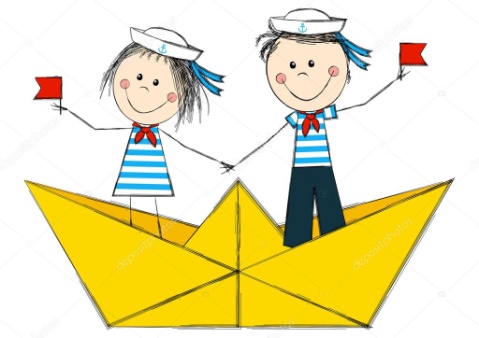 13. týden (21.11. – 25.11.)                                  Každý den 15 minut domácího čtení!! (z čítanky)Procvičujte, prosím, písmena, která ještě dělají vašemu dítěti potíže.ČESKÝ JAZYKPísmena – str. 29 - 31Psaní čísel – str. 9První psaní – str. 36 - 37Čtení – str. 21 - 22Čtení (PL) – str. 20 - 22Četba krátkých slov bez hláskováníČetba z čítankyDoplňování slov do větPsaní číslice 9Umím napsat číslice 1 – 9.ČESKÝ JAZYKPísmena – str. 29 - 31Psaní čísel – str. 9První psaní – str. 36 - 37Čtení – str. 21 - 22Čtení (PL) – str. 20 - 22Četba krátkých slov bez hláskováníČetba z čítankyDoplňování slov do větPsaní číslice 9Napíšu správně slova podle diktátu. ČESKÝ JAZYKPísmena – str. 29 - 31Psaní čísel – str. 9První psaní – str. 36 - 37Čtení – str. 21 - 22Čtení (PL) – str. 20 - 22Četba krátkých slov bez hláskováníČetba z čítankyDoplňování slov do větPsaní číslice 9Poznám písmena Ť, Ň, X a umím je správně napsat.ČESKÝ JAZYKPísmena – str. 29 - 31Psaní čísel – str. 9První psaní – str. 36 - 37Čtení – str. 21 - 22Čtení (PL) – str. 20 - 22Četba krátkých slov bez hláskováníČetba z čítankyDoplňování slov do větPsaní číslice 9Dopíšu slova do vět.ČESKÝ JAZYKPísmena – str. 29 - 31Psaní čísel – str. 9První psaní – str. 36 - 37Čtení – str. 21 - 22Čtení (PL) – str. 20 - 22Četba krátkých slov bez hláskováníČetba z čítankyDoplňování slov do větPsaní číslice 9Rozumím přečtenému textu.MATEMATIKAMatematika - str. 46 - 49Sčítání a odčítáníStavby z kostek a plán stavbyKrokování a zápisSčítací trojúhelníkyRozklad slovDokážu zapsat plán stavby.MATEMATIKAMatematika - str. 46 - 49Sčítání a odčítáníStavby z kostek a plán stavbyKrokování a zápisSčítací trojúhelníkyRozklad slovRozložím číslo.MATEMATIKAMatematika - str. 46 - 49Sčítání a odčítáníStavby z kostek a plán stavbyKrokování a zápisSčítací trojúhelníkyRozklad slovSprávně sečtu sčítací trojúhelník.MATEMATIKAMatematika - str. 46 - 49Sčítání a odčítáníStavby z kostek a plán stavbyKrokování a zápisSčítací trojúhelníkyRozklad slovUmím krokovat podle příkladu a zapsat příklad na krokování.PRVOUKAOpakování – rodina a podzimPodařilo se mi vytvořit podzimní lapbook.CHOVÁNÍJsme kamarádi.Chovám se ohleduplně ke spolužákům i paní učitelkám.PONDĚLÍÚTERÝSTŘEDAČTVRTEKPÁTEKČJ Písmena - str. 29Čtení – str. 21Pracovní listy – str. 20ČJ Čtení – str. 21Pracovní listy – str. 21Psaní číslic – str. 9ČJPísmena – str. 30Čtení – str. 22První psaní – str. 36 - 37ČJPísmena – str. 31Pracovní listy – str. 22Čtení – str. 22MStr. 48 - 49M - str. 46M – str. 47ČJČtení – str. 22